                                                                                                                                                                     PRITARTA                                                                                                                                                                Vilniaus lopšelio-darželio „Spygliukas“                                                                                                                                                                     Įstaigos tarybos 2022 m. sausio 5  d.                                                                                                                                                                     Protokolo Nr. 1                                                                                                                                                                        PATVIRTINTA                                                                                                                                                                       Vilniaus lopšelio-darželio „Spygliukas“                                                                                                                                                                         Direktoriaus 2022 m. sausio 11 d.                                                                                                                                                                         Įsakymu Nr. V-09VILNIAUS LOPŠELIS-DARŽELIS „SPYGLIUKAS“2022 metųVEIKLOS PLANAS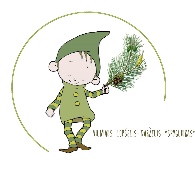 ĮSTAIGOS PRISTATYMASVilniaus lopšelis-darželis Nr.110 įsteigtas Vilniaus miesto darbo žmonių deputatų tarybos vykdomojo komiteto  1969-07-09.   Vilniaus miesto Vykdomojo komiteto potvarkiu Nr.355 1998 m. darželiui suteiktas pavadinimas „Spygliukas“.Darželio veiklos pradžia – 1969 m. lapkričio 18 d.Darželio steigėja yra Vilniaus miesto savivaldybės taryba, adresas – Konstitucijos pr. 3, LT-0960, Vilnius. Darželio veiklą kuruoja Vilniaus miesto savivaldybės administracijos švietimo, kultūros ir sporto departamentas, kodas – 9163147, adresas – Konstitucijos pr. 3, LT-09601 Vilnius. Lopšelis-darželis „Spygliukas“ yra Vilniaus miesto savivaldybės švietimo įstaiga, turinti juridinio asmens statusą, anspaudą su įstaigos pavadinimu, atsiskaitomąją sąskaitą banke.Identifikavimo kodas – 190022595.Grupė – ikimokyklinio ugdymo įstaiga.Ugdymo forma – dieninė.Darželio priklausomybės tipas – 2 ( savivaldybės).Ugdymo kalba – lietuvių.Lopšelis-darželis yra Lietuvos švietimo sistemos pirmoji pakopa. Jis vykdo vaikų ugdymo, priežiūros ir globos funkcijas, puoselėja visas vaiko galias (intelektines, emocijų, valios, fizines), lemiančias vaiko asmenybės brandą.Lopšelis-darželis savo veiklą grindžia Lietuvos Respublikos Konstitucija, Švietimo ir kitais įstatymais, Vaiko teisių konvencija, Lietuvos Respublikos Vyriausybės nutarimais, Švietimo ir mokslo ministerijos, steigėjo teisės aktais ir įstaigos nuostatais.Darželio adresas: Architektų g. 16, LT-04001, Vilnius. Elektroninis paštas – rastine@spygliukas.vilnius.lm.lt, telefonas 8(5) 244 3003.Lopšelyje-darželyje „Spygliukas“ veikia 12 grupių:Viena  grupė 1,5–3 metų vaikams;2 grupės 2-3 metų vaikams;Septynios grupės  3–6 metų vaikams;Dvi priešmokyklinio amžiaus (6–7 metų) vaikams.Specialiųjų poreikių turintys vaikai yra integruojami į bendrojo ugdymo grupes. Šiems vaikams  teikiama logopedo, psichologo, socialinio pedagogo, mokytojo padėjėjo  pagalba. Lopšelio-darželio ,,Spygliukas“ grupių darbo laikas yra 10,5 val., 11 ir 12 val. Vietų skaičius pagal projektinį pajėgumą – 210.     	 Lopšelyje-darželyje „Spygliukas“ vaikų ugdymo procesas organizuojamas vadovaujantis ikimokyklinio ugdymo programa „Vis platėjančiu takeliu“ ir priešmokyklinio ugdymo bendrąja programa. Įstaigos pedagogai kartu su ugdytiniais dalyvauja:Tarptautinėje programoje ,,Zipio“ draugai;Vilniaus miesto ikimokyklinių įstaigų metodinio ratelio  „Vaivorykštė“ veikloje; Respublikiniuose vaikų meno ir saviraiškos projektuose.Siekiant pagerinti vaikų mitybą, formuoti sveikos gyvensenos įgūdžius, įstaiga dalyvauja ES remiamose programose: ,,Pienas vaikams“ ir ,,Vaisių vartojimo skatinimas mokyklose“. Įstaigoje dirba aukštos kvalifikacijos pedagogai, kurie savo darbe vadovaujasi bendraisiais humaniškumo, demokratiškumo ir atsinaujinimo principais. Ugdymo procesas grindžiamas vaiko teisėmis veikti, išreikšti savo nuomonę ir daryti įtaką sprendimams. Bendradarbiaudami su vaikais, pedagogai siekia, kad vaiko ir suaugusiojo santykiai taptų lygiaverčiais. Sprendimai daromi ne dėl vaiko, bet su vaiku. Darželyje sudaryta tinkama kūrybinė aplinka, vaikai susipažįsta su lietuvių liaudies tradicijomis ir papročiais, nuosekliai įgyja vis didesnę patirtį. Pedagoginis personalas vykdo ikimokyklinį ir priešmokyklinį ugdymą, teikia specialiąją pagalbą specialiųjų ugdymo(si) poreikių turintiems vaikams, bendradarbiauja su šeima, socialiniais partneriais.Įstaigoje dirba aukštąjį universitetinį arba aukštesnįjį išsilavinimą turintys specialistai, gebantys laiduoti kokybišką vaikų ugdymą(si):.  Lopšelio-darželio pedagogai ir pagalbos mokiniui specialistai nuolat tobulina savo kvalifikaciją, tobulinasi bei dalijasi darbo patirtimi savo iniciatyva dalyvaudami konferencijose, mokymuose ir seminaruose, įvairiuose ilgalaikiuose ir trumpalaikiuose projektuose. Pedagogai yra atviri naujovėms siekia jas pritaikyti savo darbe.MISIJAUžtikrinti kokybišką ikimokyklinio ir priešmokyklinio ugdymo programų įgyvendinimą patrauklioje edukacinėje-kūrybinėje aplinkoje užtikrinti vaiko mokyklinę brandą, sveikatą ir saugumą, formuoti šeimos ir vaiko vertybines nuostatas, skatinti bendruomeniškumą, puoselėti tautos kultūrą.VIZIJA	Atsinaujinanti, besimokanti, patraukli vaikui, šeimai, bendruomenei ugdymo įstaiga, siekianti pozityvių ugdymo rezultatų, kurianti saugią bei patrauklią ugdymo(si) erdvę kiekvieno vaiko tobulėjimui, kūrybiškumui ir individualumui skleistis, sauganti ir puoselėjanti kultūrinį paveldą.FILOSOFIJA	Įstaigos veiklos sėkmę lemia demokratiškas vadovavimas, palankus mikroklimatas ir pozityvi sąveika: darželis-vaikas-šeima. Vyraujanti pedagoginė idėja: savo vaikams turime rodyti šviesą.2021 METŲ VEIKLOS PLANO ĮGYVENDINIMO ANALIZĖSiekiant strateginių tikslų įgyvendinimo, buvo siekiama sukurti patrauklų, savitą, atvirą visuomenei įstaigos įvaizdį. Nuolat atnaujinama  informacija įstaigos internetinėje svetainėje. Įstaigoje organizuojami renginiai, edukacinės veiklos,  darželio kieme įkurtos ekologiškos edukacinės erdvės.  Vykę renginiai padėjo stiprinti darželio kultūrą, skatinant glaudesnį darželio bendruomenės bendravimą ir bendradarbiavimą. Įstaigos mokytojų ir specialistų darželis buvo reprezentuojamas dalyvaujant rajono, miesto, respublikos projektuose, įvairiuose renginiuose, dalinantis gerąja darbo patirtimi. Per 2021 m.  plėtėme socialinių partnerių ratą, kūrėme bendradarbiavimo tradicijas. Pradėjome bendradarbiauti su Lazdynų mikrorajono biblioteka ir “Ryto” bendruomene, „Žėručio“ pradine mokykla.Lopšelis - darželis įgyvendina savitą, pačių sukurtą ikimokyklinio ugdymo programą „Vis platėjančiu takeliu“ ir „Bendrąją priešmokyklinio ugdymo programą“, integruojama emocinio intelekto ugdymo programa “Dramblys”, 2 priešmokyklinėse grupėse taikoma tarptautinė prevencinė  programa „Zipio draugai“. Grupių mokytojos į ugdymo(si) procesą įtraukia holistinės filosofijos S. Kneipo sveikatinimo metodikos elementų naudojimą.  Ugdymo procesą pritaikome prie esamų epidemiologinių sąlygų ir ugdomąsias veiklas, atsižvelgiant į oro sąlygas organizuojame lauke. Lauko erdves pritaikėme įvairiapusiam ugdymui, įrengėme pakeltų lysvių daržus, kuriuose buvo auginami moliūgai, agurkai, pomidorai, gėlės.Atliktas įstaigos veiklos įsivertinimas, kurio metu pagalbinis rodiklis 3.1.1. Vaiko daromos pažangos vertinimo sistema įvertintas 2,96 balo. Atliktas šios srities giluminis auditas, kurio metu atlikta mokytojų ir tėvų apklausa. Parengtos išvados ir rekomendacijos, šios srities rodiklių gerinimui. Parengtas „Ikimokyklinio ir priešmokyklinio amžiaus vaikų individualios pažangos ir pasiekimų vertinimo tvarkos aprašas“. Mokytojai dalyvavo šiuose kvalifikacijos kėlimo renginiuose:Seminare „Vaikų pasiekimų vertinimas ikimokyklinėje įstaigoje“ .Pasiekimų vertinimo modulių pristatyme, kurį organizavo Eliis dienyno administratoriai.Vaikų pažangos ir pasiekimų įrodymai yra kaupiami individualiuose vaikų aplankuose. Vaikų pasiekimų ir pažangos vertinimas pradėtas vykdyti  elektroniniame dienyne Eliis. (atliktas I-ojo pusmečio vertinimas). 2021 m. antrojo pusmečio individualios vaikų pasiekimų ir pažangos vertinimo apibendrinamosios išvados buvo pateiktos tėvams(globėjams) individualių susitikimų, telefoninių pokalbių metu.Įstaigoje veikia Vaiko gerovės komisija. Sistemingai vyksta Vaiko gerovės komisijos posėdžiai, kurių metu aptariami vaikų, turinčių specialiuosius ugdymo(si) poreikius pasiekimai, kylantys sunkumai. Reikalui esant į posėdžius kviečiame ugdytinių tėveliai, grupių mokytojai. Vaikams, turintiems specialiųjų ugdymo(si) poreikių buvo parengti individualūs pagalbos planai. Individualūs vaiko pagalbos planai  aptarti Vaiko gerovės komisijos posėdžiuose bei su ugdytinių tėveliais. Organizuojami situacijų  stebėjimai (psichologas ir socialinis pedagogas) ir jų analizė, teikiamos konsultacijos ugdytinių tėveliams, mokytojams. Vyksta nuolatinis bendradarbiavimas su PPT paskirtu koordinatoriumi.  Vaikams teikiamos psichologo, socialinio pedagogo, visuomenės sveikatos priežiūros specialisto, dietisto paslaugos, organizuojamos meninio ugdymo ir kūno kultūros veiklos Esant poreikiui, specialistai (psichologas, socialinis pedagogas) konsultuoja tėvus ir įstaigos darbuotojus, jiems rūpimais klausimais.  Pedagogams suteikiama galimybė tobulinti kvalifikaciją, dalyvaujant nuotoliniuose ir asmeninio klausymo seminaruose, paskaitose, konferencijose.  Siekiant šio tikslo įgyvendinimo, buvo siekiama nuolat tobulinti ugdymo (si) procesą, analizuojant ugdymo programos turinį, vykdant į vaiko ugdymo (si) rezultatus orientuotą veiklos planavimą. Viena iš pagrindinių 2021 m. prioritetinių veiklos sričių įstaigoje yra saugus ir sveikas vaikas ikimokyklinėje įstaigoje. Veiklos  tikslas - visapusiškas vaiko sveikatos saugojimas ir puoselėjimas, vykdant kryptingą ir sistemingą ugdymo procesą. Įgyvendinant šį tikslą buvo įvykdytos šios priemonės: suderinti grupių dienos ritmai, 2 kartus per dieną esant tinkamoms oro sąlygoms ir šviesiu paros metu organizuojamas vaikų pasivaikščiojimas, kiekvieną dieną vedamos rytinės mankštos (esant tinkamoms oro sąlygoms buvo vedamos lauke), 2 kartus per savaitę vedamos  kūno kultūros valandėlės visoms grupėms (esant tinkamoms oro sąlygoms - gryname ore) lauke pravestos kelios tradicinės šventės: Užgavėnių, Vaikų velykėlės, Vaikų gynimo diena, Joninių šventės. Lauko erdvėje įrengta “baseinėlių” erdvė, refleksologinis takas. Mokytojos organizuoja grūdinimosi veiklas,  vaikai skatinami gerti vandenį, skanintą pasirinktais vaisiais ar žolelėmis (dalyvauja 70% ugdytinių). Valgiaraščiai  pritaikyti sezoniškumui. Tėvai informuojami apie vykdomas veiklas darželyje el.paštu, elektroniniame dienyne ir skatinami veikti kartu su vaikais, ugdant naujas tradicijas namuose. Aktyviai dalyvavome respublikiniuose bei tarptautiniuose sveikatos stiprinimo projektuose:„Lietuvos mažųjų žaidynės 2021“;„Futboliukas“;Futbolo festivalis „Riterių taurė“;Akcija „Obuolį valgai – sveikas augi 2021“;Socialinėje gerumo akcijoje „Sveika, saulyte!“, skirtoje Dauno dienai paminėti;Projekte „Sveikesni sprendimai mano lėkštėje“;Projekte „Sveikas kaip ridikas“;„Mažoji mylia 2021“;„Solidarumo bėgimas 2021“;Projekte „Susidraugauk su dviračiu“;Socialinėje akcijoje „Užkrėsk gerumu“;Socialinėje akcijoje „Kartu mes galime padaryti daugiau!“, skirtoje autizmo spektro turinčių vaikų ir jų šeimų palaikymui;Projekte „Teniso integracija ugdymo įstaigose“;Sąmoningumo didinimo mėnuo „Be patyčių 2021“, parengtas lankstinukas „Patyčios tarp vaikų“.„Nykštukų bėgynės. Pagauk Kalėdas 2021“Įstaigoje organizuoti netradiciniai renginiai: „Rudens linksmybės“, kurio metu, vaikai tyrinėjo aplinka, degustavo rudens patiekalus, sportavo;„Morkadienis“, kurio metu veikė įvairios dirbtuvėlės: „Sulčių baras“, „Kepyklėlė“, „Salotų baras“, „Fotostudija“, „Degustacijų baras“, „Atradimų dirbtuvėlės“, „Štampavimo studija“.Vasaros metu  buvo sudarytos sąlygos vaikų grūdinimui vandeniu: parūpinta baseinėliais skirtais vaikų žaidimui su vandeniu, pabraidymui ir pan. Parengti grupių vasaros projektai:•	„Mano linksmoji vasara ( „Voveriukų“ grupės)•	 „Vanduo kaip sveikatingumo ir eksperimentų šaltinis“ („Bitučių“ grupės)•	„Vandens stebuklas“ („Geniukų“ grupės).Siekiant įsitraukti į sveikatą stiprinančių mokyklų tinklą, parengta sveikatinimo programa „Spygliukai-sveikuoliukai“. Organizavome  respublikinius  projektus „Vandens muzika“ , „Basomis per sniegą“, „Rudolfas-elnias švytinčia nosimi“. Bendras projektas su Lazdynų biblioteka -  „Žiemos virtuvė“ .Suorganizuotos parodos: „Pavasariniai medeliai“ (iš antrinių žaliavų“), „ Rudens puokštės“, Rudens personažas (iš lininių maišų“), „Apgyvendinkime Nykštuką darželio kieme“.Mokytojams suteikiama galimybė nuolat tobulinti kvalifikaciją, dalyvaujant nuotoliniuose ir asmeninio klausymo seminaruose, paskaitose, konferencijose. Įstaigoje suorganizuoti seminarai „Kompiuterinių programėlių panaudojimas, kuriant ugdymo(si) turinį“, „Bendravimas su ugdytinių tėvais : kaip sutarti ir „nesudegti”. Įdiegtas elektroninis dienynas „Ellis“, kuriuo naudojasi mokytojai ir specialistai, dietistė, sveikatos priežiūros specialistė, administracija . Nuo 2021 m. lapkričio mėn. programėle naudojasi 1 priešmokyklinės grupės tėvai.Suorganizuotas seminaras naujai į darželį atvyksiančių vaikų tėveliams „Kaip pasiruošti vaikų adaptacijai darželyje“, lek. M. Guptor, šeimos psichologė, Geštalto praktikė, sertifikuota mindfulness instruktorė. Didžiausias 2021 m. pasiekimas – laimėta trečia vieta Vilniaus miesto savivaldybės švietimo įstaigų žaliųjų edukacinių erdvių konkurse. 2021 m. buvo   atliktas 1 lopšelio grupės remontas, suremontuota dalis administracijos patalpų (dietisto, pavaduotojo ūkiui, logopedo kabinetai), panaudojant 1,2 % lėšas pakeisti visi lauko įrengimai. 2021 m. didesnį dėmesį skyrėme ankstyvojo amžiaus grupių aplinkos atnaujinimui. 2 lopšelio grupės papildytos naujais baldais, 2 lopšelio grupėse sumontuotos vertikalios žaliuzės grupės ir miegamojo patalpose. Visos įstaigoje esančios grupės papildytos ugdymo (knygos, stalo žaidimai, kūrybiniai žaidimai) ir kanceliarinėmis priemonėmis. 2021 m. planingai vykdyti materialinės bazės gerinimo darbai. Įstaigos išlaikymui skirtos biudžeto lėšos naudotos racionaliai ir taupiai, sprendimai dėl jų panaudojimo derinti su įstaigos savivaldos institucijomis, bendruomene. Įsigyta kokybiška lauko danga, kuri pavasarį bus tiesiama po lauko įrengimais.  Buvo įsigytas 1 mobilus interaktyvus ekranas.  Baigiamas įrengti multisensorinis kambarys, kuriame bus organizuojamos relaksacinės veiklos. Demontuotas baseinas darželio kieme  ir įrengta edukacinė judėjimo erdvė. Įkurtos naujos lauko edukacinės erdvės (bibliotekėlė, pakeltos lysvės, poilsio zona su baldais iš palečių), atnaujinti visi lauke esantys įrengimai (sūpynės, karstynės, žaidimų įrengimai).2021 METŲ SSGG (STIPRYBIŲ, SILPNYBIŲ, GALIMYBIŲ IR GRĖSMIŲ) ANALIZĖPRIORITETAIInovatyvus ir kokybiškas ikimokyklinis ir priešmokyklinis ugdymas.Vaiko gerovės užtikrinimas įstaigoje..Visos darželio bendruomenės sveikatos kompetencijos stiprinimas.VEIKLOS TURINYSTIKSLAS - Vykdyti šiuolaikišką ir kokybišką ikimokyklinį bei priešmokyklinį ugdymą, naudojant IKT  bei STEAM priemones.Uždaviniai: Modernizuoti ugdymo turinį ir kokybiškai įgyvendinti ugdymo programas. Diegti elektroninį dienyną Eliis. Pedagoginio personalo kvalifikacija ir jos tobulinimasTikslas – Gerinti švietimo įstaigos pagalbos teikimą SUP turintiems vaikams, jų šeimoms ir mokytojams. Uždaviniai:Tobulinti vaikų, turinčių specialiuosius ugdymo(si) poreikius ugdymo proceso organizavimo modelį. . Gerinti Vaiko gerovės komisijos darbo kokybęTikslas – darželio bendruomenės sveikos gyvensenos įgūdžių formavimas.Uždaviniai: Skatinti  visos bendruomenės fizinį aktyvumą, dalyvavimą sveikatinimo renginiuose.Kurti  sveikatai palankią, saugią, savitą aplinką.Stipriosios pusėsSilpnosios pusėsĮstaigos veikla atvira, turi aiškius veiklos prioritetus.
Stiprėjantis komandinis darbas.
Užtikrinami priešmokyklinio ugdymo pasiekimai ir pažanga.
Įrengtos naujos edukacinės erdvės.
Atnaujintos lauko aikštelės darželio teritorijoje.Kompiuterizuotos visos darželio grupės, yra prieiga prie interneto.Priešmokyklinio amžiaus vaikų grupėse yra interaktyvūs ekranai.Rengiami ir įgyvendinami respublikiniai, bei įstaigos projektai.S. Kneipo idėjų puoselėjimas įstaigoje.Parengta 2022 – 2027 m. sveikatos stiprinimo programa “ Spygliukai sveikuoliukai”. Pateikta paraiška darželio įtraukimui į Sveikatą stiprinančių mokyklų tinklą.Įstaiga tik pradeda naudotis elektroniniu dienynu.
Trūksta IKT panaudojimo ugdymo procese.Nepakankama mokytojų kompiuterinio raštingumo kompetencija,Nuolat trūksta ikimokyklinio ugdymo mokytojų.Nėra logopedo, specialiojo pedagogo.Į vaikų pažangos ir pasiekimų vertinimą pasyviai įtraukiami  tėveliai.
Ugdymo procese kartais pastebimas pedagogų dominavimas.
Reikalinga pastato išorės renovacija.
GalimybėsGrėsmės Galimybės tobulinti kvalifikaciją, plėtoti įstaigos darbuotojų bendrąsias ir profesines kompetencijas.Internetinės svetainės atnaujinimas.Tikslingas mokymų organizavimas įstaigos bendruomenei.
Efektyviau naudoti informacines technologijas ugdymo procese.
Galimybė pilnai įdiegti  elektroninį dienyną ir juo naudotis.Pandeminė situacija šalyje gali trukdyti kokybiškai įgyvendinti
ikimokyklinio ir priešmokyklinio ugdymo programas, gali pablogėti
ugdytinių emocinė bei psichologinė savijauta.Įgyvendinimo priemonėsAtsakingi vykdytojai IštekliaiTerminaiTikslo įgyvendinimo kriterijai1. Ugdomosios veiklos metinių planų parengimas.2.Ikt panaudojimas ugdymo procese.3.Mokomieji filmukai.4. Loginiai, matematiniai, kalbiniai žaidimai.5. Mokomųjų skaidrių kūrimas.6. Metodinių priemonių kūrimas ir panaudojimas ugdymo procese.6. Projektų rengimas ir įgyvendinimas.7. STEAM veiklų organizavimas. 8. Veiklų netradicinėse aplinkose organizavimas: interaktyviuose muziejuose, bibliotekose, pasikviečiant į įstaigą edukacines programėles, kurios remiasi STEAM metodika.9. Technologijų savaičių organizavimas.10. Tarptautinės programos „Zipio draugai“ įgyvendinimas.11. „Dramblio“ programos įgyvendinimas.12. Planavimo ir vaikų pasiekimų vertinimo perkėlimas į elektroninį dienyną Eliis.13. Visų grupių tėvelių prijungimas prie elektroninio dienyno Eliis.14. Informacijos sklaida elektroniniame Eliis dienyne.15. Parengti mokytojų atestacijos programą, kvalifikacijos kėlimo ir tobulinimo planą.16. Sąlygų pedagoginio personalo kvalifikacijos kėlimui sudarymas.17. Vykdyti išklausytų seminarų sklaidą įstaigos pedagogų bendruomenei.18. Suorganizuoti įstaigos mokytojams 2-3 seminarus aktualiomis ugdymo temomis.19. Vieno ikimokyklinio ugdymo mokytojo atestacijos vykdymasVisų grupių mokytojaiVisų grupių mokytojaiVisų grupių mokytojai, meninio ugdymo mokytojas, kūno kultūros mokytojasVisų grupių mokytojaiVisų grupių mokytojaiVisų grupių mokytojaiVisų grupių mokytojaiPriešmokyklinių grupių mokytojaiVisų grupių mokytojaiPriešmokyklinių grupių mokytojaiPriešmokyklinių grupių mokytojaiDirektorės pavaduotoja ugdymuiVisų grupių mokytojaiDirektorėDirektorės pavaduotoja ugdymuiDirektorėDirektorės pavaduotoja ugdymuiDirektorėDirektorės pavaduotoja ugdymuiDirektorės pavaduotoja ugdymuiDirektorės pavaduotoja ugdymuiDirektorėDirektorės pavaduotoja ugdymuiAtestacinė komisijaŽmogiškieji ištekliai600 krepšelio lėšos2022 m. rugsėjis2022 m. 2022 m. 2022 m.2022 m.2022 m. 2022 m.2022 m.2022 m.2022 m. spalisVisus metusVisus metus2022 m. vasaris-kovas2022 m. vasarisNuolat2022 m. sausis2022 m. NuolatMetų eigojeAtsižvelgiant į įstaigos metinį veiklos planą, ugdymo
prioritetus bus parengti grupių ugdomosios veiklos metiniai
planai, kurie atlieps ikimokyklinio bei priešmokyklinio ugdymo
programoje iškeltus tikslus.Taikant šiuolaikinius ir pažangius mokymo metodus, IKT ir STEAM technologijas, kiekvienas vaikas bus ugdomas pagal individualius gebėjimus bei poreikius.Ugdymas labiau atlieps šiuolaikinių vaikų poreikius, individualius gebėjimus.Vaikai išgyvens nuostabą, pažinimo džiaugsmą.Elektroninis dienynas suteiks puikią galimybę tėvams bei
mokytojams betarpiškai bendrauti, domėtis vaiko pasiekimais
bei ugdymosi procesu.Atsiras galimybė operatyviai pateikti tėvams aktualią informaciją, palengvins komunikavimą, tarp mokytojų, tėvų, administracijos. Mokytojai dalinsis gerąja darbo patirtimi, gerės ugdymo kokybė, bendravimo bei bendradarbiavimo kokybė.Įgyvendinimo priemonėsAtsakingi vykdytojaiIštekliaiTerminaiTikslo įgyvendinimo kriterijai1.Vaiko gerovės komisijos metinio veiklos plano rengimas.2.Vaikų, turinčių specialiųjų ugdymosi poreikių sąrašo sudarymas ir derinimas su PPT.3.Vaikų, turinčių kalbos ir komunikavimo sutrikimų sąrašo sudarymas ir derinimas su PPT.4. Vaikų specialiųjų ugdymosi poreikių atpažinimas. Ženklų,
įspėjančių apie poreikį pritaikyti
ugdymo procesą, atvejų analizė.5.Rengti vaikų pirminį įvertinimą dėl specialiojo ugdymo skyrimo.6.Rengti individualius  pagalbos vaikui planus ir juos įgyvendinti.7. Individualios konsultacijos SUP vaikų tėvams. Tėvų dalyvavimas vaiko gerovės komisijos posėdžiuose.8. Psichologo, socialinio pedagogo, logopedo individualios konsultacijos tėvams bei mokytojams.9.  Įsigyti naujų ugdymosi priemonių specialiųjų ugdymosi poreikių vaikams, taip pat priemonių skirtų sensoriniam kambariui.VGKVGK pirmininkasVGK  pirmininkas, logopedasGrupių mokytojai,Pagalbos specialistaiDirektorės pavaduotoja ugdymuiPagalbos specialistai, grupių mokytojaiVGK, pagalbos specialistaiPagalbos specialistai, grupių mokytojaiVGKPagalbos specialistai,Direktorės pavaduotoja ugdymuiŽmogiškieji ištekliai2022 m. sausis2022 m. rugsėjis2022 m. rugsėjisMetų eigojePagal poreikįPagal poreikįPagal poreikįLaiku pastebėjus vaikų specialiuosius poreikius, bus teikiama specialistų pagalba. Kryptingai individualizuojamas vaiko ugdymas(is). Vyks
mokytojo ir pagalbos mokiniui specialistų bendradarbiavimas,
kuriant vaiko ugdymosi poreikius atitinkantį ugdymo planą. Bus pateiktos rekomendacijos tėvams.Bus atliekamas ugdytinių specialiųjų ugdymosi poreikių
vertinimas ir skiriama specialioji pagalba. Gerės vaikų psichologinis atsparumas, emocinė savijauta.Įgyvendinimo priemonėsAtsakingi vykdytojaiIštekliaiTerminaiTikslo įgyvendinimo kriterijai1.Organizuoti įstaigoje įvairias sveikatinimo veiklas, rengti projektus.2.Isitraukti į sveikatą stiprinančių mokyklų tinklą.3.Didžiąją dalį tradicinių renginių organizuoti lauke.4.Į sveikatinimo renginius įtraukti tėvelius.5.Dalyvauti respublikiniuose, miesto sveikatinimo renginiuose („Futboliukas“, „Mažųjų žaidynės“ ir kt..6. Kurti naujas edukacines erdves lauke.7. Papildyti salę nauju sportiniu inventoriumi.8. Organizuoti visuomenės sveikatos specialisto, dietisto paskaitas vaikams.9. Į sveikatinimo veiklas įtraukti S. Kneipo elementus.Grupių mokytojai, kūno kultūros mokytojasDarbo grupėDirektorės pavaduotoja ugdymuiKūno kultūros mokytojasGrupių mokytojosKūno kultūros mokytojas, grupių mokytojosDirektorė,Direktorės pavaduotoja ugdymuiDirektorės pavaduotoja ugdymuiVisuomenės sveikatos specialistas, dietistasGrupių mokytojos, kūno kultūros mokytojasŽmogiškieji ištekliai500 Eur. Ugdymo lėšos2022 m. 2022 m. gegužė2022 m.2022 m. 2022 m.2022 m.2022 m. rugsėjis-spalisMetų eigojeNuolatGerės vaikų fizinė ir psichinė sveikata, didės vaikų aktyvumas, sveikatos rodikliai.Bus inicijuojamos sveikos mitybos ir fizinio
aktyvumo veiklos įstaigoje.Informaciją apie sveikatinimo veiklas nuolat bus atnaujinama įstaigos svetainėje bei teikiama elektroniniame dienyne Eliis.